Sunflower Elementary School DemoOctober 13, 2016 – Thursday – 6:30 till 7:30 pmMother& Son Dance – Western Theme1401 303rd Street – Paola, KS 66071Directions Coming from the Olathe area:Take 169 Highway South to Paola – take Baptiste Drive exit go West (Right) – 1st light Hedge Lane go North (Right) by Walmart – 1st Stop Sign – 303rd Street go West (Left Turn). School sits on South (Left) side  Or you can go Past Walmart on Baptiste Drive take 1st Right Turn – Past High School – Sunflower School at the end of this Drive on your Right  This is 4th, 5th and 6th grade boys. Every year the girls and their dads had a date night and had dancing. The boys on their date night with their moms always have had a movie. This year the boys said they wanted to dance with their moms! Depending on how many sign up to come there could be between 80 to 150 there. This school is right behind the High School in Paola, which is behind the Wal-Mart right off the 169 Highway exit.I would like as many members as I can get so we have some experienced dancers in the square with every Mother and Son’s square. If we do not have that many volunteers, then hopefully 1 experienced dancer by a square to help the mothers and sons.   Thank you for considering helping your club with this demo. Line dancing is at 6:00 pm if you get there early. I just didn't want someone to say no because they could not make it by 6. A gym teacher from Osawatomie is teaching and doing that part of the dancing 1st. So the kids will already be aware that a dance is taught before they dance it by the time we start. I was asked “What is our attire?” My answer was, this is what the flier says:
"Mom & Sons Kick up Your Heels at the Mom & Me BARN BASH"So I think anything Country would be alright. I am wearing a square dance dress just because, I think that looks nice when we are performing.  Donna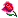 